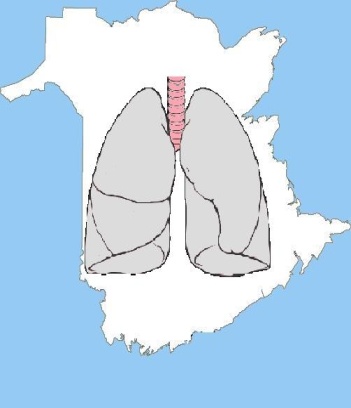 Section 1	This section must be completed by the applicant and forwarded to the place of employment in the jurisdiction(s) in which you have been practicing as a Respiratory Therapist (or in a related field) over the past five years.
I, _________________________   ___________ hereby authorize ________________________________________                             PRINT NAME                            LICENSE NUMBER                                                                      EMPLOYER NAME

to provide the information requested below and any additional information requested by the New Brunswick Association of Respiratory Therapists (NBART) in order to process my application for registration. 
_________________________________________		                   ___________________________________                                                                                                          APPLICANT’S SIGNATURE                                                                                                                                                               DATESection 2	 This section must be completed by the employer (preferably by the applicant’s immediate supervisor) and forwarded directly to the NBART.This is to certify that __________________________________________________________________________APPLICANT’S NAME is / was employed by _________________________________________________________________________NAME OF EMPLOYERas _________________________________________________________________________________________POSITION TITLEDate of Hire: __________________________             Last Date of Employment (if applicable): _______________________________Has the applicant been disciplined, suspended, required to resign, terminated or subjected to similar action in respect to employment or a contract of service? 										      Yes		  No
Are you aware of any other information (e.g., court or tribunal findings, complaints) about the applicant's competence, conduct, or physical/mental capacity that could reasonably affect the applicant's ability to function as a Respiratory Therapist?    Yes		  No*If the answer is “Yes”, provide additional information, including a description of the matter, relevant findings and any resulting orders/penalties. 
______________________________________		                    ______________________________________                                                                           NAME OF AUTHORIZED FACILITY REPRESENTATIVE                                                                                                                                               TITLE______________________________________			    ______________________________________                                                                                   PHONE NUMER                                                                                                                                                                                 EMAIL ADDRESS______________________________________			    ______________________________________                                                                                   SIGNATURE	                                                                                                                                                                                             DATE